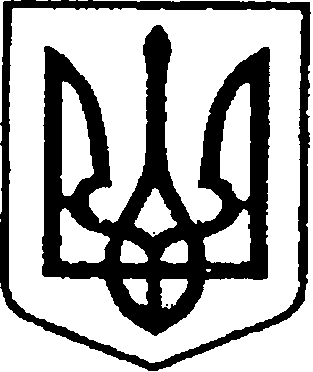 УКРАЇНАЧЕРНІГІВСЬКА ОБЛАСТЬ                       Н І Ж И Н С Ь К А    М І С Ь К А    Р А Д А72 сесія VII скликанняР І Ш Е Н Н ЯВід 29 квітня 2020 р.			м. Ніжин			   №5-72/2020Про внесення змін до додатку 37 «Програмаінформатизації діяльності виконавчого комітетуНіжинської міської ради Чернігівської областіна 2020 – 2022 роки», до рішенняНіжинської міської ради від 24.12. 2019 р №7-65/2019 «Про затвердження бюджетних програм місцевого значення на 2020рік»У відповідності до ст. 26, 42, 59, 61, 73 Закону України «Про місцеве самоврядування в Україні», ст. 89, 91 Бюджетного кодексу України, керуючись Регламентом Ніжинської міської ради Чернігівської області, затвердженим рішенням Ніжинської міської ради Чернігівської області 
від 24 листопада 2015 року № 1-2/2015 (зі змінами), міська рада вирішила:1. Внести зміни до додатку 37 «Програма інформатизації діяльності виконавчого комітету Ніжинської міської ради Чернігівської області на 2020 – 2022 роки», до рішення Ніжинської міської ради від 24.12.2019р. №7-65/2019 «Про затвердження бюджетних програм місцевого значення на 2020 рік», а саме, викласти Паспорт програми, додаток 5 та додаток 7 до  Програми  інформатизації діяльності виконавчого комітету Ніжинської  міської ради Чернігівської області на 2020 – 2022 роки  в  новій  редакції:1. Паспорт ПрограмиДодаток 5до Програми  інформатизації діяльності виконавчого комітету Ніжинської  міської ради Чернігівської області на 2020 – 2022 рокиІнформатизація діяльності КНП «Ніжинська ЦМЛ ім. М. Галицького»  Ніжинської міської ради Чернігівської області  на 2020 – 2022 рокиДодаток 7до Програми  інформатизації діяльності виконавчого комітету Ніжинської  міської ради Чернігівської області на 2020 – 2022 рокиРесурсне  забезпечення Програми  інформатизації діяльності виконавчого комітету Ніжинської  міської ради Чернігівської області на 2020 – 2022 роки2. Начальнику відділу з питань організації діяльності Ніжинської міської ради Чернігівської області та її виконавчого комітету (Доля О.В.) забезпечити оприлюднення цього рішення протягом п’яти робочих днів з дня його прийняття шляхом розміщення на офіційному веб-сайті Ніжинської міської ради.3. Організацію роботи по виконанню рішення покласти на заступника міського голови з питань діяльності виконавчих органів ради Алєксєєнка І.В., начальника відділу господарського забезпечення виконавчого комітету Ніжинської міської ради Дмитрієва С.В.4. Контроль за виконанням рішення покласти на постійну депутатську комісію міської ради з питань соціально-економічного розвитку міста, підприємницької діяльності, дерегуляції, фінансів та бюджету (голова комісії Мамедов В.Х.)  Міський голова                                                                     А.В. Лінник1.Ініціатор розроблення програмиВиконавчий комітет Ніжинської міської ради Чернігівської області2.Законодавча база, дата, номер і назва розпорядчого документа про розроблення програми, нормативні документиСт. 48 Бюджетного кодексу України; закони України «Про місцеве самоврядування в Україні», «Про Національну програму інформатизації», «Про доступ до публічної інформації», «Про електронні документи та електронний документообіг», «Про електронний цифровий підпис», «Про публічні закупівлі», «Про захист інформації в інформаційно– телекомунікаційних системах», Указ Президента України від 12 січня 2015 року № 5/2015 «Про Стратегію сталого розвитку «Україна–2020», постанови Кабінету Міністрів України  від 31 серпня 1998 року № 1352 «Про затвердження Положення про формування та виконання національної інформатизації» із змінами, від 12 квітня 2000 року № 644 «Про затвердження Порядку формування та виконання регіональної програми і проекту інформатизації» із змінами  3.Розробники програмиВідділ господарського забезпечення апарату виконавчого комітету Ніжинської міської ради; Ніжинський міський центр соціальних служб для сім'ї , дітей та молоді (далі – Ніжинський міський ЦСССДМ); Комунальний заклад Ніжинський міський молодіжний центр Ніжинської  міської ради Чернігівської області (далі – КЗ НММЦ); Комунальне некомерційне підприємство «Ніжинська центральна міська лікарня імені Миколи Галицького» Ніжинської  міської ради Чернігівської області (далі – КНП  «Ніжинська ЦМП ім. М. Галицького»); Комунальне некомерційне підприємство «Ніжинська міська стоматологічна поліклініка» Ніжинської  міської ради Чернігівської області (далі – КНП  «НМСП»); Комунальне некомерційне підприємство «Ніжинський міський пологовий будинок» Ніжинської  міської ради Чернігівської області (далі – КНП  «НМПБ»).4.Головний розпорядник бюджетних коштівВиконавчий комітет Ніжинської міської ради5.Учасники програмиВідділ господарського забезпечення апарату виконавчого комітету Ніжинської міської ради; Ніжинський міський ЦСССДМ; КЗ НММЦ; КНП «Ніжинська ЦМП ім. М. Галицького»; КНП «НМСП»; КНП «НМПБ».6.Термін реалізації програми2020 – 2022 роки7.Загальний обсяг фінансуванняресурсів, в т.ч. кредиторська заборгованість минулих періодів, необхідних для реалізації програми 10 889 160 грн.7.1.Кошти бюджету Ніжинської ОТГ10 884 160 грн.7.2.Кошти інших джерел5 000 грн.Найменування видатків2020 рік2021 рік2022 рікВсього, грн.КЕКВ 2610(2210)11 500,007 150,008 250,0026 900,0030200000-1 комп’ютерне обладнання та приладдя11 500,007 150,008 250,0026 900,00КЕКВ 2610(2240)28 000,00153 850,0064 250,00246 100,0048000000-8 Пакети програмного забезпечення100 000,00100 000,0050300000-8Ремонт, технічне обслуговування комп’ютерів3 500,003 850,004 250,0011 600,0072000000-5Послуги у сфері інформаційних технологій: консультування, програмне забезпечення24 500,0050 000,0060 000,00134 500,00КЕКВ 3210(3110)1 000 000,001 000 000,0030200000-1 комп’ютерне обладнання та приладдя1 000 000,001 000 000,00Всього39 500,001 161 000,0072 500,001 273 000,00ЗавданняОбсяг коштів, які пропонується залучити на виконання  програми  за  рахунок  бюджету  Ніжинської  міської  об’єднаної  територіальної громади, грн.Обсяг коштів, які пропонується залучити на виконання  програми  за  рахунок  бюджету  Ніжинської  міської  об’єднаної  територіальної громади, грн.Обсяг коштів, які пропонується залучити на виконання  програми  за  рахунок  бюджету  Ніжинської  міської  об’єднаної  територіальної громади, грн.Обсяг коштів, які пропонується залучити на виконання  програми  за  рахунок  бюджету  Ніжинської  міської  об’єднаної  територіальної громади, грн.Завдання2020р.2021р.2022р.Всього Інформатизація діяльності виконавчого комітету Ніжинської міської ради Чернігівської області на 2020 – 2022 роки7 038 340827 000882 0008 747 340Інформатизація діяльності Ніжинського міського центру соціальних служб для сім'ї , дітей та молоді на 2020 – 2022 роки38 30038 30037 600114 200Інформатизація діяльності Комунального закладу Ніжинський міський молодіжний центр Ніжинської  міської ради Чернігівської області на 2020 – 2022 роки33 61025 42017 00076 030Інформатизація діяльності КНП «Ніжинський міський пологовий будинок» на 2020 – 2022 роки274 000138 900125 800538 700Інформатизація діяльності КНП «Ніжинська ЦМЛ ім. М. Галицького»  Ніжинської міської ради Чернігівської області  на 2020 – 2022 роки34 5001 161 00072 5001 268 000Інформатизація діяльності КНП «Ніжинська міська   стоматологічна поліклініка»  Ніжинської міської ради  Чернігівської області на 2020 – 2022 роки87 10024 910 27 880139 890ВСЬОГО 7 505 8502 215 5301 162 78010 884 160